Technology: Risk Assessment     Title: Circular Saw (Student Specific Version)                          SEPTEMBER2015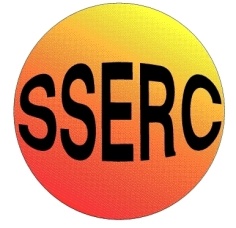 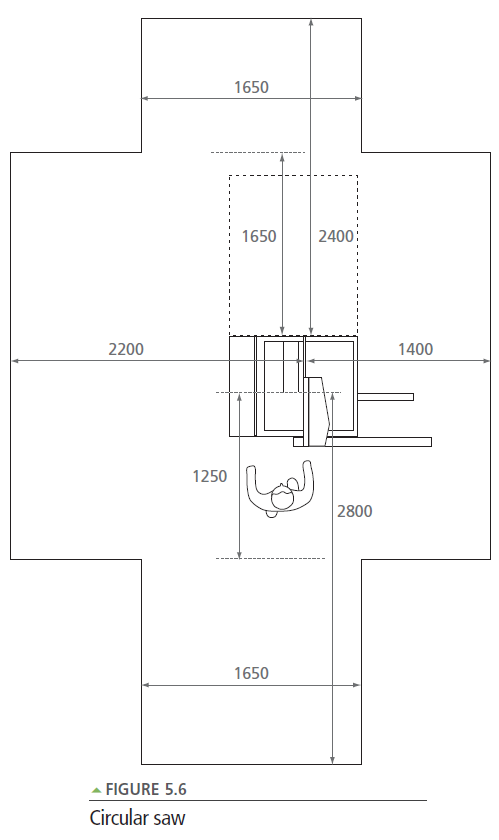 Identify the HazardsWho is at Risk?What is the Harm?Activity Taking PlaceControl Measures RequiredAdditional InformationOperators should be aware of the following hazards.1. Contact FromInadvertent Starting2. Unauthorised UseStudentsUnauthorised userInadvertent starting of the machine, which can present a hazard.Unauthorised use means that proper training, safe use and proper supervision are not present.Cutting material on the circular sawCutting material on the circular sawLearners in schools should not use Circular Saw machines. Learner use is restricted to those in further education who are following a recognized training course in wood machining, and learners in teacher training establishments who are being trained in the safe use of workshop machines.The circular saw should be interlocked with only competent and trained Technology teachers and technicians as key holders.  The circular saw should not be left activated when not being used. Circular saws are typically located in the technician cutting room and students should be prohibited from entering this area unsupervised.Circular sawing machines are High-Risk Woodworking Machinery.Reference BS4163:2014The Circular Saw machine is typically located in the Technology cutting room. This room should have restricted access to reduce the risk of any unauthorised use.Clear restricted access signage should be present on all entry doors to Technology cutting room.